The Orchard Church   |   20 MacLoughlin Drive, Te Puke 3119   |   p +64-7-5738961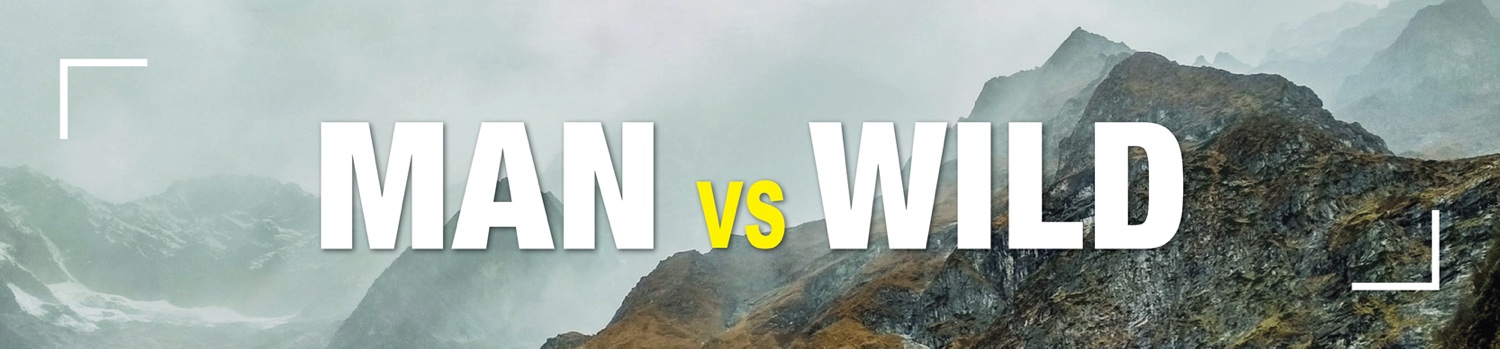 .
Groups & Families Discussion Questions
Follow along with the sermon and use these questions to dive a little deeper with your group, with your families at home or for your own personal reflection.Sermon Notes: Can you identify the main point, the subpoints and application of today’s message?Life Group QuestionsConversation starter: If you were stranded in the bush with only one item, what item would you choose?Why do you think we can become apathetic toward the gospel? How do we counter apathy?In what ways is the Gospel such good news? What is an encouragement to you this week?Is it true that we are free? How would you respond to someone who said that Christians still have to follow heaps of rules and so aren’t really free?How would you engage with someone who said that Jesus is just one way to heaven?As we engage with our culture, what beliefs does our culture hold that we need to be aware of, and how do we need to engage in the midst of those? (e.g. Your truth/my truth)[Optional] Group project: Have someone research a religion and as a group, see if you can defend the Christian faith against it.Sep 26, 2021Line in the SandGalatians 5:1-12Nelson Schonfeldt